Договор № __О реализации туристского продуктаг.Ялта	__.__.202__г.Турагент ОБЩЕСТВО С ОГРАНИЧЕННОИ ОТВЕТСТВЕННОСТЬЮ "КРЫМ-ДРИМ", в лице Генерального директора	Лактионовой	Марии	Константиновны,	ИНН	9103091870,	ОГРН	1199112013341, (далее Исполнитель), действующий на основании Устава, с одной стороны и Турист и (или) иной Заказчик: __________________________________, (далее - Заказчик, Турист), с другой стороны, вместе именуемые Стороны, заключили настоящий договор (далее — Договор) о нижеследующем:Предмет договораВ соответствии с Договором Исполнитель обязуется оказать услуги по бронированию и оплате комплекса услуг, входящие в туристский продукт, совершить иные предусмотренные договором действия, а Заказчик обязуется оплатить Туристский продукт.Оказание услуг, входящие в Туристский продукт, обеспечивает Турагент.Полный перечень и потребительские свойства Туристского продукта указаны в заявке на бронирование (приложение N 1 к Договору).Сведения о Заказчике, Туристе в объеме, необходимом для исполнения Договора, указаны в Заявке на бронирование (приложение N 1 к Договору). Информация о Турагенте указана в приложении N 2 к Договору.Общая цена туристского продукта и порядок оплатыОбщая цена туристского продукта указана в Заявке на бронирование (приложение N 1 к Договору).Ввиду того, что Исполнитель после получения заказа от Заказчика приступает к работе по оформлению документов и бронированию отелей, а также обеспечению других услуг, связанных с поездкой, Клиент оплачивает 100% стоимости поездки в течение двух банковских дней после получения счета на оплату. Взаимодействие Сторон:Исполнитель несет ответственность за тщательную подготовку и контроль за деятельностью непосредственных исполнителей, подбор туристических услуг (транспортных компаний, отелей, гидов и т.д.), выполнение всех условий поездки согласно туристскому ваучеру и каталогам Фирмы, а также за надлежащее исполнение условий настоящего Договора;Исполнитель не отвечает за возможные неточности, допущенные в гостиничных и других рекламных проспектах, так как они изготовлены без ее участия и используются в работе Исполнителя как вспомогательные материалы;Исполнитель не отвечает за возможные нарушения и действия, которые не входят в сферу ее компетенции, а именно: дополнительные услуги, не предусмотренные в туристском ваучере Исполнителя;Исполнитель обязан передать Заказчику не позднее 24 часов до начала путешествия документы, удостоверяющие право Заказчика на получение услуг, входящие в Туристский продукт, а также иные документы, необходимые для совершения путешествия, в том числе:— документ о бронировании и получении места в гостинице или ином средстве размещения (ваучер) на условиях, согласованных в Договоре.Исполнитель вправе аннулировать бронирование Туристского продукта в случае нарушения Заказчиком порядка оплаты, предусмотренного пунктом 2.2 Договора. О принятом решении Исполнитель уведомляет в разумные сроки Заказчика.Заказчик обязан:а) оплатить Туристский продукт в соответствии с Договором;6) предоставить Исполнителю свои контактные данные, контактные данные Туриста, необходимые для оперативной связи (телефон, адрес электронной почты), а также иные сведения и документы, необходимые для исполнения Договора;в) довести до Туриста условия Договора, иную информацию, указанную в Договоре и приложениях к нему, а также передать документы, полученные от Исполнителя для совершения путешествия;г) предоставить по запросу Исполнителя письменное согласие Туриста на обработку и передачу персональных данных для целей исполнения Договора;д) внимательно изучить условия настоящего Договора и выполнить их в целях успешного осуществления туристской поездки. Все возможные убытки и расходы, вызванные несоблюдением этих условий, несет Заказчик.Заказчик вправе:а) получить документы, необходимые для совершения путешествия в соответствии с Договором;6) требовать возмещения убытков и компенсацию морального вреда в случае невыполнения условий Договора в порядке, установленном законодательством Российской Федерации.Отмена и изменение условий поездкиЗаказчик может отказаться от поездки в любое время до ее начала, уведомив Исполнителя о своем отказе вписьменной форме. Датой отмены поездки считается дата получения Исполнителем соответствующего заявления от Заказчика.В случае отказа от поездки по любым причинам Исполнитель удерживает следующие штрафы:при отказе от бронирования отеля более чем за 31 дней до  заселения Вам возвращается 100% внесенной предоплаты;при отказе за 7-30 дней до заселения возвращается 50% предоплаты, 50% остаётся в качестве компенсации в отеле;при отказе за 1-6 дней до заселения или в день заселения, предоплата полностью остаётся в отеле.При исчислении штрафа за отказ от поездки применяется положение п. 2.2 настоящего Договора.Если Заказчик желает изменить условия ранее заказанной поездки, а именно, дату бронирования, наименование отеля, количество экскурсий, то прежний заказ считается аннулированным, а Заказчик должен сделать новый заказ. В этом случае применяются соответственно раздел 2 настоящего Договора.Ответственность СторонСтороны несут ответственность за неисполнение или ненадлежащее исполнение своих обязанностей, предусмотренных договором о реализации Туристского продукта, в соответствии с законодательством Российской Федерации.Ответственность за неоказание (ненадлежащее оказание) услуг, входящие в Туристский продукт, несет Турагент.Стороны освобождаются от ответственности за неисполнение или ненадлежащее исполнение обязательств по Договору, если это неисполнение или ненадлежащее исполнение является следствием наступления обстоятельств непреодолимой силы, то есть чрезвычайных и непредотвратимых при данных условиях обстоятельств, которые Стороны не могли ни предвидеть, ни предотвратить разумными мерами.Наличие обстоятельства непреодолимой силы должно быть подтверждено компетентными органами.При наступлении указанных обстоятельств срок исполнения обязательств Сторонами по настоящему Договору может быть изменен соразмерно времени, в течение которого будут действовать такие обстоятельства. Если данные обстоятельства будут продолжаться более 14 календарных дней, каждая из Сторон вправе отказаться от исполнения обязательств по Договору, и в этом случае возврат денежных средств осуществляется в порядке, предусмотренном законодательством Российской Федерации.Срок действия Договора п условия изменения и расторжения ДоговораДоговор вступает в силу с даты его заключения и действует до выполнения обязательств Сторонами.Договор может быть изменен или расторгнут в случаях и порядке, предусмотренном законодательством Российской Федерации, в том числе по соглашению Сторон.Любые изменения в Туристский продукт, иные условия Заявки на бронирование допускаются по соглашению Сторон.Заказчик вправе отказаться от исполнения обязательств по Договору при условии оплаты Исполнителю фактически понесенных им расходов. Исполнитель вправе отказаться от исполнения обязательств по договору лишь при условии полного возмещения Заказчику убытков.Каждая из Сторон вправе потребовать расторжения Договора или его изменения в случае возникновения обстоятельств, свидетельствующих о возникновении в стране (месте) временного пребывания угрозы безопасности жизни и здоровью Туриста, а равно опасности причинения вреда его имуществу.При расторжении Договора до начала путешествия в связи с наступлением указанных обстоятельств, Заказчику возвращается денежная сумма, равная общей цене Туристского продукта, а после начала путешествия - ее часть в размере, пропорциональном стоимости не оказанных Туристу услуг, входящие в Туристский продукт .Каждая из Сторон вправе потребовать изменения или расторжения Договора в связи с существенным изменением обстоятельств, из которых исходили Стороны при заключении Договора.К существенным изменениям обстоятельств относятся:а) ухудшение условий путешествия, указанных в Договоре;6) изменение сроков совершения путешествия; в) непредвиденный рост транспортных тарифов;г) невозможность совершения Туристом поездки по не зависящим от него обстоятельствам (болезнь Туриста, отказ в выдаче визы и другие обстоятельства).Порядок и сроки предъявления претензии. Порядок разрешения споровПретензии в связи с нарушением условий Договора предъявляются Заказчиком Исполнителю в порядке и на условиях, которые предусмотрены законодательством Российской Федерации.Претензии к качеству Туристского продукта предъявляются Исполнителю в письменной форме в течение 20 календарных дней с даты окончания действия Договора и подлежат рассмотрению в течение 10 календарных дней с даты получения претензий в порядке, установленном законодательством Российской Федерации.В случае неурегулирования разногласий в порядке, установленном пунктом 6.2 настоящего Договора, спор подлежит рассмотрению в суде в соответствии с законодательством Российской Федерации.Заключительные положения. Договор составлен в 2 экземплярах, обладающих равной юридической силой, по одному экземпляру для каждой из Сторон.Все приложения, а также изменения (дополнения) к Договору являются его неотъемлемой частью.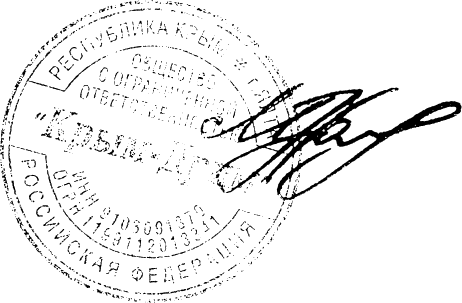 Во всем ином, что не урегулировано Договором, Стороны руководствуются законодательством Российской Федерации.Реквизиты и подписи сторонИсполнитель:ОБЩЕСТВО С ОFРАНИЧЕННОЙ ОТВЕТСТВЕННОСТЬЮ«Крым-Дрим»Место нахождение: ЯлтаПочтовый адрес: Респ Крым, г Ялта, пгт Гаспра, Севастопольское шоссе, д.9.ИНН/КПП 9103091870/910301001РНКБ Банк (ПАО)БИК 043510607Расчетный счет 40702810741310008797Корреспондентский счет 30101810335100000607Телефон +7 (978) 008-20—30; 8 (800) 505—18—78Сайт: https //krym—dream.ru/Заказчик:Ф.И.О. __________________________ Документ, удостоверяющий личность: паспорт серия ______ №________, выдан ___________________________ Зарегистрирован по адресу: _______________________________Адрес фактического проживания: .______________________________Адрес электронной почты: ______________________Мобильный телефон: ______________________/ Лактионова МарияКонстантиновна /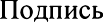  	/ ________________